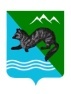 ПОСТАНОВЛЕНИЕ АДМИНИСТРАЦИИ СОБОЛЕВСКОГО   МУНИЦИПАЛЬНОГО РАЙОНА КАМЧАТСКОГО КРАЯ 23 июля 2018                                с.Соболево                                  №183О внесении изменений в Порядок организации деятельности по проведению мероприятий по отлову и содержанию безнадзорных животных на территории Соболевского муниципального района Камчатского края, утвержденного постановлением администрации Соболевского муниципального района Камчатского края от 13.08.2015г. №221В целях решения проблем по отлову и содержанию безнадзорных животных на территории Соболевского муниципального района Камчатского края,  во исполнение закона Камчатского края от 08.06.2015г. № 606 «О наделении органов местного самоуправления муниципальных образований в Камчатском крае государственными полномочиями Камчатского края по организации проведения мероприятий по отлову и содержанию безнадзорных животных в Камчатском крае», постановления администрации Соболевского муниципального района от 16.07.2015г. № 191 «Об  осуществлении отдельныхгосударственных полномочий Камчатского края по организации проведения мероприятий по отлову и содержанию безнадзорных животных»,          АДМИНИСТРАЦИЯ  ПОСТАНОВЛЯЕТ:	1. Внести в Порядок организации деятельности по проведению мероприятий по отлову и содержанию безнадзорных животных на территории Соболевского муниципального района Камчатского края, утвержденного постановлением администрации Соболевского муниципального района Камчатского края от 13.08.2015г. №221 (далее – Порядок), следующие изменения:	1.1. Часть 2 пункта 2.2. раздела 2 Порядка изложить в новой редакции:«Заявки организаций и граждан регистрируются в журнале учета заявок на отлов безнадзорных животных (Приложение №1).». 2. Управлению делами администрации Соболевского муниципального района направить настоящее постановление для опубликования в районной газете «Соболевский вестник» и разместить на официальном сайте Соболевского муниципального района Камчатского края в информационно-телекоммуникационной сети Интернет.3. Настоящее постановление вступает в силу после его официального опубликования (обнародования).Глава Соболевского муниципального района                                  В.И. Куркин